B.A.R.L.A. YOUTH TEAM SHEET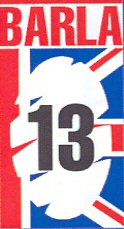 West Yorkshire House, 4 New North Parade, Huddersfield, HD1 5JPTelephone: (01484) 510682   Secretary e-mail: secretary@barla.org.uk     PLEASE TEXT RESULTS to David O'Dowd 07984 309268 immediately following the gameThe Team Sheet must be completed with clear names of players and signed by all parties. The HOME club are responsible in forwarding the team sheet by email to barlanationalcups@gmail.com within 72 hours of the game having been concludedAge:Age:Age:NATIONAL CUPNATIONAL CUPNATIONAL CUPNATIONAL CUPNATIONAL CUPNATIONAL CUPNATIONAL CUPNATIONAL CUPNATIONAL CUPNATIONAL CUPNATIONAL CUPNATIONAL CUPNATIONAL CUPNATIONAL CUPNATIONAL CUPDate:Date:Date:Date:Kick Off:Kick Off:Kick Off:Venue:Venue:Venue:Venue:Home:Home:Home:Shirt No.Shirt No.Shirt No.Away:Away:Away:Away:111222333444555666777888999101010111111121212131313141414151515161616171717CoachCoachCoachID No.ID No.ID No.First AidFirst AidFirst AidI.D Cards Shown I.D Cards Shown I.D Cards Shown I.D Cards Shown I.D Cards Shown I.D Cards Shown I.D Cards Shown YES / NOYES / NOYES / NOYES / NOYES / NOYES / NOYES / NOI.D Cards Shown I.D Cards Shown I.D Cards Shown I.D Cards Shown I.D Cards Shown I.D Cards Shown I.D Cards Shown I.D Cards Shown I.D Cards Shown I.D Cards Shown YES / NOYES / NOYES / NOYES / NOYES / NOMatch Official to send in separate reports for Sending Off/Brawl to BARLA SecretaryBARLA, 4 New North Parade, Huddersfield, HD1 5JP.   e-mail: secretary@barla.org.ukMatch Official to send in separate reports for Sending Off/Brawl to BARLA SecretaryBARLA, 4 New North Parade, Huddersfield, HD1 5JP.   e-mail: secretary@barla.org.ukMatch Official to send in separate reports for Sending Off/Brawl to BARLA SecretaryBARLA, 4 New North Parade, Huddersfield, HD1 5JP.   e-mail: secretary@barla.org.ukMatch Official to send in separate reports for Sending Off/Brawl to BARLA SecretaryBARLA, 4 New North Parade, Huddersfield, HD1 5JP.   e-mail: secretary@barla.org.ukMatch Official to send in separate reports for Sending Off/Brawl to BARLA SecretaryBARLA, 4 New North Parade, Huddersfield, HD1 5JP.   e-mail: secretary@barla.org.ukMatch Official to send in separate reports for Sending Off/Brawl to BARLA SecretaryBARLA, 4 New North Parade, Huddersfield, HD1 5JP.   e-mail: secretary@barla.org.ukMatch Official to send in separate reports for Sending Off/Brawl to BARLA SecretaryBARLA, 4 New North Parade, Huddersfield, HD1 5JP.   e-mail: secretary@barla.org.ukMatch Official to send in separate reports for Sending Off/Brawl to BARLA SecretaryBARLA, 4 New North Parade, Huddersfield, HD1 5JP.   e-mail: secretary@barla.org.ukMatch Official to send in separate reports for Sending Off/Brawl to BARLA SecretaryBARLA, 4 New North Parade, Huddersfield, HD1 5JP.   e-mail: secretary@barla.org.ukMatch Official to send in separate reports for Sending Off/Brawl to BARLA SecretaryBARLA, 4 New North Parade, Huddersfield, HD1 5JP.   e-mail: secretary@barla.org.ukMatch Official to send in separate reports for Sending Off/Brawl to BARLA SecretaryBARLA, 4 New North Parade, Huddersfield, HD1 5JP.   e-mail: secretary@barla.org.ukMatch Official to send in separate reports for Sending Off/Brawl to BARLA SecretaryBARLA, 4 New North Parade, Huddersfield, HD1 5JP.   e-mail: secretary@barla.org.ukMatch Official to send in separate reports for Sending Off/Brawl to BARLA SecretaryBARLA, 4 New North Parade, Huddersfield, HD1 5JP.   e-mail: secretary@barla.org.ukMatch Official to send in separate reports for Sending Off/Brawl to BARLA SecretaryBARLA, 4 New North Parade, Huddersfield, HD1 5JP.   e-mail: secretary@barla.org.ukMatch Official to send in separate reports for Sending Off/Brawl to BARLA SecretaryBARLA, 4 New North Parade, Huddersfield, HD1 5JP.   e-mail: secretary@barla.org.ukMatch Official to send in separate reports for Sending Off/Brawl to BARLA SecretaryBARLA, 4 New North Parade, Huddersfield, HD1 5JP.   e-mail: secretary@barla.org.ukMatch Official to send in separate reports for Sending Off/Brawl to BARLA SecretaryBARLA, 4 New North Parade, Huddersfield, HD1 5JP.   e-mail: secretary@barla.org.ukMatch Official to send in separate reports for Sending Off/Brawl to BARLA SecretaryBARLA, 4 New North Parade, Huddersfield, HD1 5JP.   e-mail: secretary@barla.org.ukMatch Official to send in separate reports for Sending Off/Brawl to BARLA SecretaryBARLA, 4 New North Parade, Huddersfield, HD1 5JP.   e-mail: secretary@barla.org.ukMatch Official to send in separate reports for Sending Off/Brawl to BARLA SecretaryBARLA, 4 New North Parade, Huddersfield, HD1 5JP.   e-mail: secretary@barla.org.ukMatch Official to send in separate reports for Sending Off/Brawl to BARLA SecretaryBARLA, 4 New North Parade, Huddersfield, HD1 5JP.   e-mail: secretary@barla.org.ukMatch Official to send in separate reports for Sending Off/Brawl to BARLA SecretaryBARLA, 4 New North Parade, Huddersfield, HD1 5JP.   e-mail: secretary@barla.org.ukMatch Official to send in separate reports for Sending Off/Brawl to BARLA SecretaryBARLA, 4 New North Parade, Huddersfield, HD1 5JP.   e-mail: secretary@barla.org.ukMatch Official to send in separate reports for Sending Off/Brawl to BARLA SecretaryBARLA, 4 New North Parade, Huddersfield, HD1 5JP.   e-mail: secretary@barla.org.ukMatch Official to send in separate reports for Sending Off/Brawl to BARLA SecretaryBARLA, 4 New North Parade, Huddersfield, HD1 5JP.   e-mail: secretary@barla.org.ukMatch Official to send in separate reports for Sending Off/Brawl to BARLA SecretaryBARLA, 4 New North Parade, Huddersfield, HD1 5JP.   e-mail: secretary@barla.org.ukMatch Official to send in separate reports for Sending Off/Brawl to BARLA SecretaryBARLA, 4 New North Parade, Huddersfield, HD1 5JP.   e-mail: secretary@barla.org.ukMatch Official to send in separate reports for Sending Off/Brawl to BARLA SecretaryBARLA, 4 New North Parade, Huddersfield, HD1 5JP.   e-mail: secretary@barla.org.ukMatch Official to send in separate reports for Sending Off/Brawl to BARLA SecretaryBARLA, 4 New North Parade, Huddersfield, HD1 5JP.   e-mail: secretary@barla.org.ukMatch Official to send in separate reports for Sending Off/Brawl to BARLA SecretaryBARLA, 4 New North Parade, Huddersfield, HD1 5JP.   e-mail: secretary@barla.org.ukMatch Official to send in separate reports for Sending Off/Brawl to BARLA SecretaryBARLA, 4 New North Parade, Huddersfield, HD1 5JP.   e-mail: secretary@barla.org.ukMatch Official to send in separate reports for Sending Off/Brawl to BARLA SecretaryBARLA, 4 New North Parade, Huddersfield, HD1 5JP.   e-mail: secretary@barla.org.ukHOMEHOMETriesTriesTriesTriesGoalsGoalsGoalsGoalsD. GoalsSCORESCORESCORESCORESCOREAWAYAWAYTriesTriesTriesTriesTriesGoalsGoalsGoalsGoalsGoalsGoalsD. GoalsD. GoalsSCORESin Bin/ DismissalSin Bin/ DismissalSin Bin/ DismissalSin Bin/ DismissalPlayerNumberPlayerNumberPlayerNumberPlayerNumberNature of OffenceNature of OffenceNature of OffenceNature of OffenceNature of OffenceNature of OffenceNature of OffenceNature of OffenceSin Bin/ DismissalSin Bin/ DismissalSin Bin/ DismissalSin Bin/ DismissalPlayerNumberPlayerNumberPlayerNumberPlayerNumberPlayerNumberNature of OffenceNature of OffenceNature of OffenceNature of OffenceNature of OffenceNature of OffenceNature of OffenceSerious injuries sustained during playSerious injuries sustained during playSerious injuries sustained during playSerious injuries sustained during playSerious injuries sustained during playSerious injuries sustained during playSerious injuries sustained during playSerious injuries sustained during playSerious injuries sustained during playSerious injuries sustained during playSerious injuries sustained during playSerious injuries sustained during playSerious injuries sustained during playSerious injuries sustained during playSerious injuries sustained during playSerious injuries sustained during playSerious injuries sustained during playSerious injuries sustained during playSerious injuries sustained during playSerious injuries sustained during playSerious injuries sustained during playSerious injuries sustained during playSerious injuries sustained during playSerious injuries sustained during playSerious injuries sustained during playSerious injuries sustained during playSerious injuries sustained during playSerious injuries sustained during playSerious injuries sustained during playSerious injuries sustained during playSerious injuries sustained during playSerious injuries sustained during playTeamH/AH/AH/AH/APlayerPlayerInjuryInjuryInjuryTeamH/AH/AH/AH/APlayerPlayerInjuryInjuryInjuryTeamH/AH/AH/AH/APlayerPlayerInjuryInjuryInjuryWas the pitch roped off?Was the pitch roped off?Was the pitch roped off?Was the pitch roped off?Was the pitch roped off?Was the pitch roped off?Was the pitch roped off?Was the pitch roped off?Was the pitch roped off?Was the pitch roped off?Was the pitch roped off?Was the pitch roped off?Was the pitch roped off?Was the pitch roped off?Was the pitch roped off?Was the pitch roped off?Was the pitch roped off?Was the pitch roped off?Was the pitch roped off?Was the pitch roped off?Was the pitch roped off?Was the pitch roped off?Was the pitch roped off?Was the pitch roped off?Was the pitch roped off?Was the pitch roped off?Was the pitch roped off?Was the pitch roped off?Was the pitch roped off?Was the pitch roped off?Yes/NoYes/NoDid the Referee Liaison Officer make himself known to you prior to kick-off?Did the Referee Liaison Officer make himself known to you prior to kick-off?Did the Referee Liaison Officer make himself known to you prior to kick-off?Did the Referee Liaison Officer make himself known to you prior to kick-off?Did the Referee Liaison Officer make himself known to you prior to kick-off?Did the Referee Liaison Officer make himself known to you prior to kick-off?Did the Referee Liaison Officer make himself known to you prior to kick-off?Did the Referee Liaison Officer make himself known to you prior to kick-off?Did the Referee Liaison Officer make himself known to you prior to kick-off?Did the Referee Liaison Officer make himself known to you prior to kick-off?Did the Referee Liaison Officer make himself known to you prior to kick-off?Did the Referee Liaison Officer make himself known to you prior to kick-off?Did the Referee Liaison Officer make himself known to you prior to kick-off?Did the Referee Liaison Officer make himself known to you prior to kick-off?Did the Referee Liaison Officer make himself known to you prior to kick-off?Did the Referee Liaison Officer make himself known to you prior to kick-off?Did the Referee Liaison Officer make himself known to you prior to kick-off?Did the Referee Liaison Officer make himself known to you prior to kick-off?Did the Referee Liaison Officer make himself known to you prior to kick-off?HomeHomeHomeYes/NoYes/NoYes/NoYes/NoAwayAwayAwayAwayYes/NoYes/NoDid the person responsible for first aid make himself known to you prior to kick-off?Did the person responsible for first aid make himself known to you prior to kick-off?Did the person responsible for first aid make himself known to you prior to kick-off?Did the person responsible for first aid make himself known to you prior to kick-off?Did the person responsible for first aid make himself known to you prior to kick-off?Did the person responsible for first aid make himself known to you prior to kick-off?Did the person responsible for first aid make himself known to you prior to kick-off?Did the person responsible for first aid make himself known to you prior to kick-off?Did the person responsible for first aid make himself known to you prior to kick-off?Did the person responsible for first aid make himself known to you prior to kick-off?Did the person responsible for first aid make himself known to you prior to kick-off?Did the person responsible for first aid make himself known to you prior to kick-off?Did the person responsible for first aid make himself known to you prior to kick-off?Did the person responsible for first aid make himself known to you prior to kick-off?Did the person responsible for first aid make himself known to you prior to kick-off?Did the person responsible for first aid make himself known to you prior to kick-off?Did the person responsible for first aid make himself known to you prior to kick-off?Did the person responsible for first aid make himself known to you prior to kick-off?Did the person responsible for first aid make himself known to you prior to kick-off?HomeHomeHomeYes/NoYes/NoYes/NoYes/NoAwayAwayAwayAwayYes/NoYes/NoHOME TEAMHOME TEAMAWAY TEAMAWAY TEAMREFEREEREFEREESecretarySecretaryNameSignatureSignatureSignature